CURRICULUM VITAEPersonal DetailsDate of birth:                 2nd July 1986Nationality:                   UgandanCareer goalProvision of preventive and curative medicine towards the accomplishment of health for all.Education BackgroundProfessional experienceOrganization: ReachOut Mbuya HIV/AIDS InitiativeAugust 2013 - April 2014: Senior Nurse Clinician/Monitoring and Evaluation OfficerResponsibilitiesCollecting, compiling and analysing internal reports prepared by sections and prepare consolidated progress report for program management to submit to senior managementRegularly reviewing M&E and management information systems of ReachOut, identifying where support is neededDeveloping feasible and effective discussion events where M&E data are analysed and corrective actions can be agreed uponDesigning formats and procedures for operational monitoringEnsuring Security and confidentiality of ReachOut dataJuly 2011 - August 2013: Senior Nurse Clinician/Antiretroviral Therapy (ART) Team LeaderResponsibilitiesTogether with counselling and community, Planning and implementing interventions to help clients with their adherence Working with the community support department to ensure a good record of client contact of those on ART for good follow upConduct regular refresher trainings for clients and their supporters on ARVsIn collaboration with the lab technologist, ensure clients eligible for ART are initiated Work with other supervisors to ensure SOPs are designed and implemented in the sectionParticipate in research conducted in the departmentWrite monthly and quarterly ART reports and ensure ART registers are updated on a daily basisOrganising clinic for effective delivery of servicesCarrying out clinic consultations and referralsParticipating in report writingBuilding capacity for Reach Out clinicians and taking a key role in trainingsSupervise nurse clinicians and other traineesTake responsibility of all clinic equipment and ensure proper custody and safetyMay 2009: Nurse ClinicianResponsibilitiescarrying out weekly and emergency home and hospital visitsproviding information to clients through health education to reduce their vulnerability to diseasesreviewing patients with their investigation taking clinical observations and history taking, examination and treatment of minor illnessescarryout timely referral of patient having major illnessparticipate in HIV awareness  and sensitisation of communitiestraining health workers from other institutions and communities Participate in drawing and implementation of work plans for the clinicVoluntary ServiceMay 2009 to July 2009; Nurse Clinician – ReachOut Mbuya HIV/AIDS InitiativeNovember 2008 to April 2009; Registered Nurse – Bugolobi Nursing HomeComputer skills: Basic skills in Microsoft Office Package, Internet, Email and Web Browsing. Language proficiency: English Fluently spoken and excellent at written;Kiswahili and Luganda Fluently spoken and fairly written; Runyankole-rukiga mother tongueInterests and hobbiesAdventure and travellingMaking new friendsSports Reading and writing 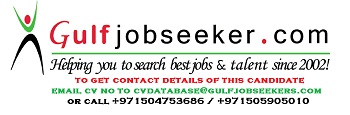 Gulfjobseeker.com CV No: 1462722YearInstitutionAward2005 - 2008Soroti School of Comprehensive NursingDiploma in Registered Comprehensive Nursing2003 - 2004Nakasongola Army Secondary SchoolUganda Advanced Certificate of Education (UACE)1999 - 2002Nakasongola Army Secondary SchoolUganda Certificate of Education (UCE)1992 - 1998Kiswa Primary SchoolPrimary Leaving Certificate